SNAKE RIVER WESTERN SHOOTING SOCIETY2018 – WEEKEND SHOOT SCORESNewest to OldestNovember 10, 2018November 10, 2018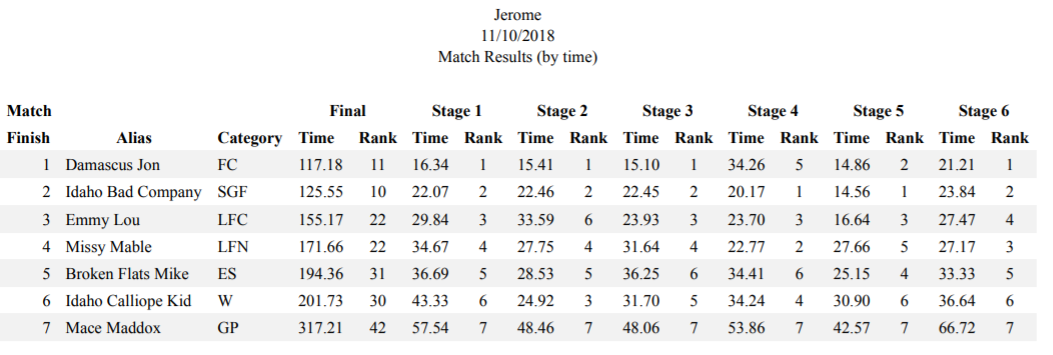 October 27, 2018October 27, 2018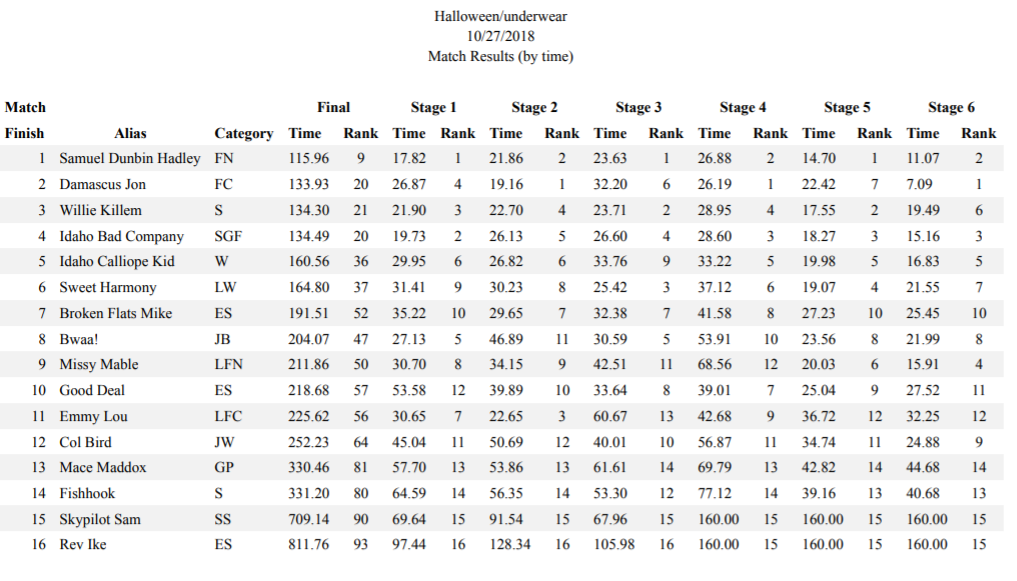 September 23, 2018September 23, 2018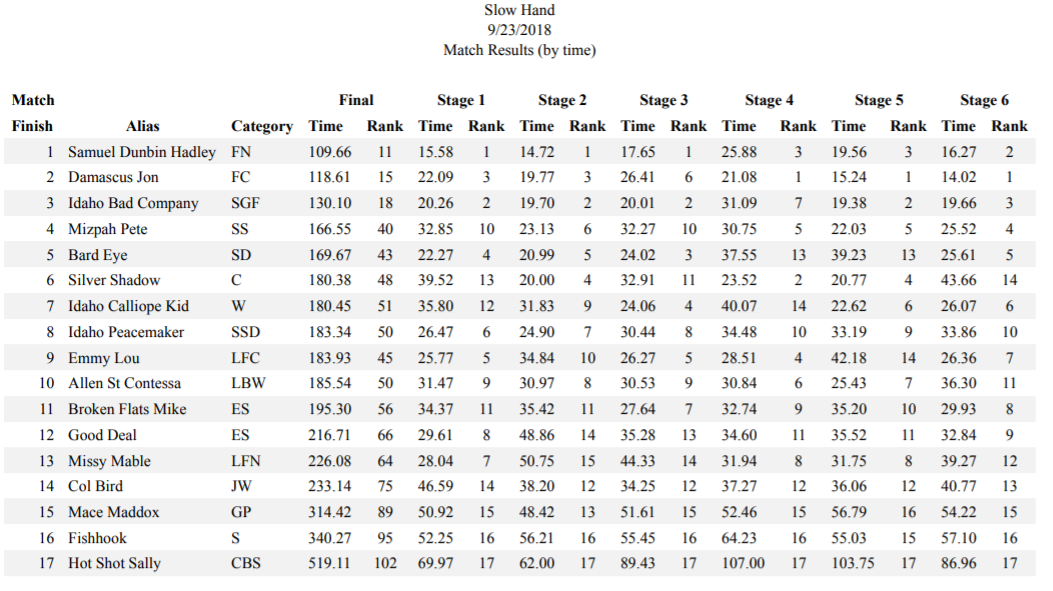 July 29, 2018July 29, 2018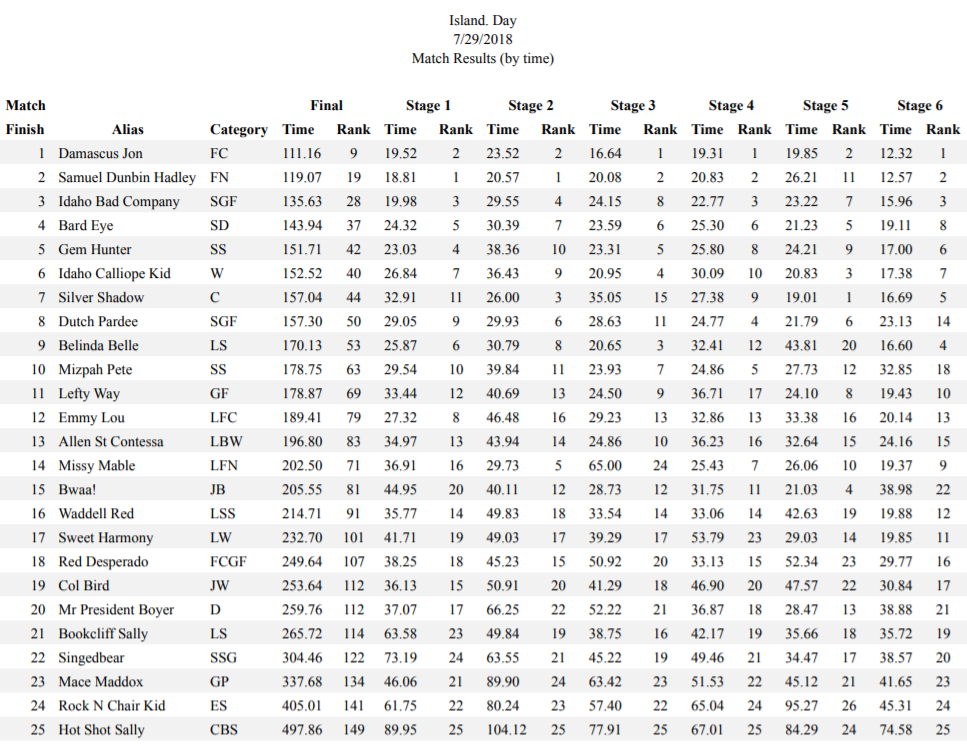 June 23, 2018June 23, 2018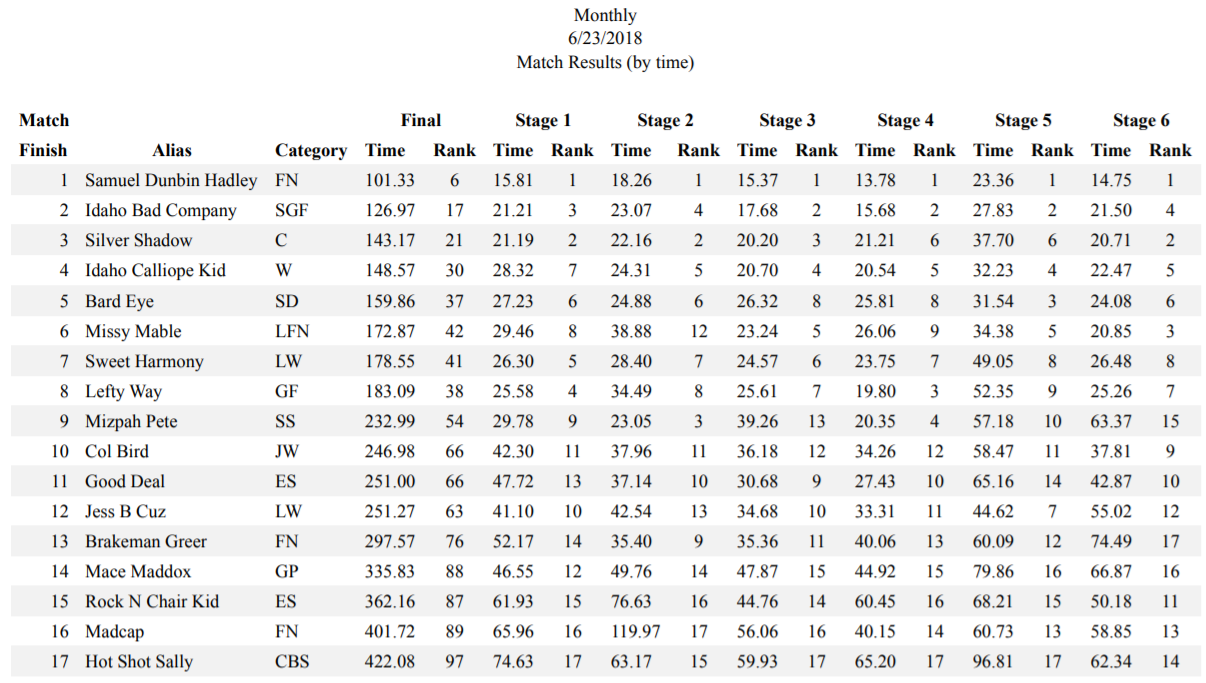 April 29, 2018April 29, 2018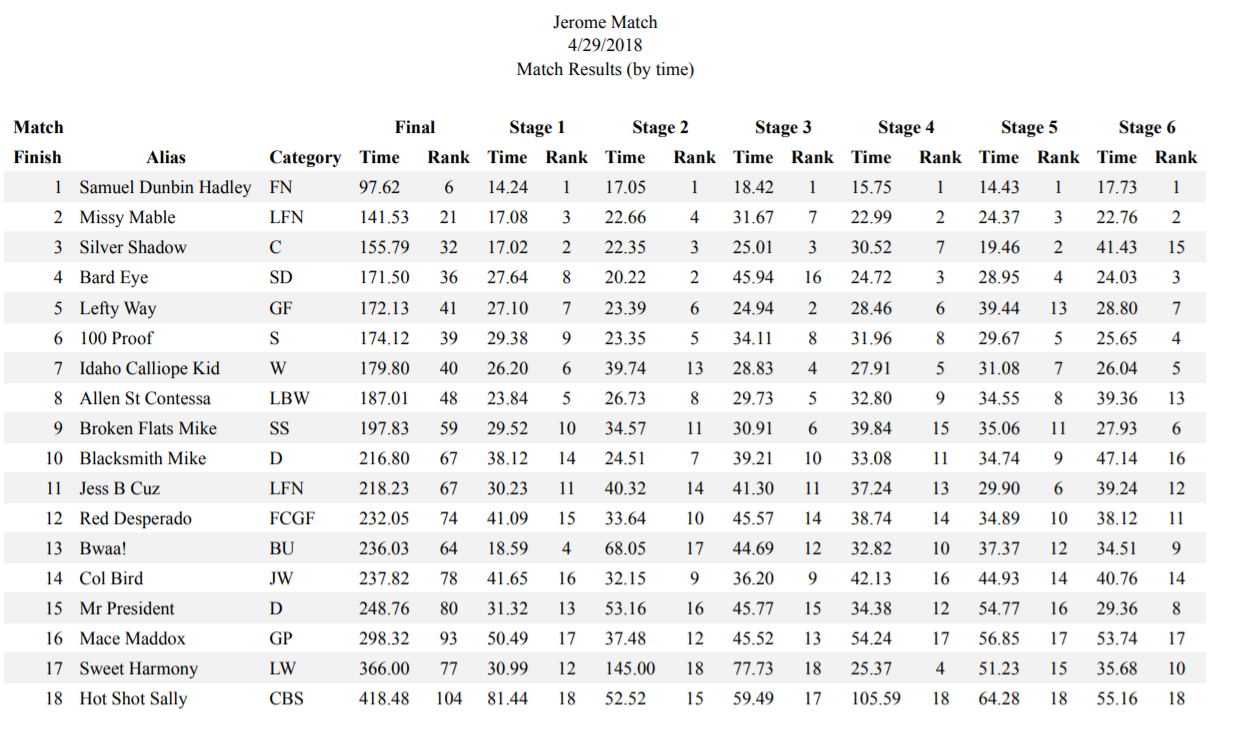 